Правила поведения при встрече с животными без владельцев на территории Кизилюртовского района     Бродячие и одичавшие животные без владельцев (собаки) опасны, когда объединяются в группы от 2 голов. Если не желаете неприятностей, обходите такие группы стороной. Немедленно без паники уйдите из зоны конфликта.   Увидев вдалеке бегущих собак постарайтесь без спешки сменить маршрут. Повышенной опасностью отличаются те ситуации, когда в группе начались «разборки», а вы оказались рядом.При встрече с бродячей собакой, оцените, как она реагирует на ваше появление. В ряде случаев достаточно просто аккуратно пройти мимо собаки, не провоцируя её.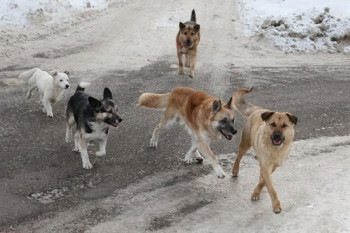    Если вы видите, что на площадке лежат несколько собак – ни в коем случае не идите через такую территорию. Потому что, животные  считают эту площадку своим законным местом отдыха, которое входит в их территорию.Кормить их или нет – это, конечно, ваше дело. Но знайте, что подкормка далеко не всегда может сохранить «добрососедские отношения». Даже наоборот могут возникнуть ситуации, когда именно попытка задобрить агрессивно настроенных животных может обернуться неприятностью.Ни в коем случае нельзя бежать. Бежать можно только тогда, когда есть возможность гарантированно оказаться вне досягаемости собаки. Например, быстро добежать до дерева и залезть на него, забраться по лестнице на крышу. Никогда не прикасайтесь к животным в отсутствии их хозяев, особенно во время еды и сна.Нельзя дразнить собак. Не провоцируйте её на агрессию.Нельзя подходить и гладить незнакомую собаку.Не отбирайте у собак их игрушки или кости.   Уходить желательно, не поворачиваясь спиной, без резких движений. Если в тот момент, когда подбежавшая собака начнёт лаять, человек, испугавшись, отведёт глаза или повернётся спиной, стремясь поскорее уйти, то такое поведение может спровоцировать дальнейший рост собачьей агрессии. Тут собака может даже кинуться  вдогонку и попытаться укусить, даже, если изначально у неё таких намерений не было.Не стоит смотреть собаке в глаза.Не нужно бояться. Собаки реагируют на движения. Размашистый шаг поможет не показать испуг. Очень опасны собаки, больные бешенством. Она подходит к людям, заигрывает, виляет хвостом.   Собаки очень чувствительны к громким звукам. Можно издать громкий угрожающий крик, заговорить погромче. Не следует издавать визгливых и истеричных тонов, собаки воспримут это как слабость.    Нужно знать одну особенность нападающего животного, инстинкт которого подсказывает ему вцепиться зубами в ту часть, которая ближе всего. Поэтому при нападении лучше всего выставить впереди себя какой-то предмет – сумку, зонтик, портфель.При нападении защищайте лицо и горло.     Также неблагоприятное развитие событий может наступить даже при неадекватной реакции людей на собаку, приблизившуюся к ним с самыми мирными намерениями. Ведь часто бродячие собаки надеются выпросить у прохожих что-нибудь съедобное, при этом, не собираясь нападать на них. Однако столкнувшись с необъяснимым поведением людей, которые начинают кричать, испуганно пятиться, замахиваться, собака также может испугаться и повести себя непредсказуемо. Главным признаком миролюбивого настроя собаки является виляющий хвост.Постарайтесь укрыться за любой дверью, забраться повыше.Можно схватить камень, палку или сделать вид, но только если собака маленькая или небольших размеров! Можно поднять горсть песка и бросить в глаза собаке. Если на вас хотят напасть крупные псы, этого делать не нужно, т.к. это только спровоцирует собак. Если на вас напала собака, когда вы ехали на велосипеде, то нужно остановиться. Собака, скорее всего, тоже остановится, дальше пройдите немного пешком, и собака отстанет.     Важно знать, что уязвимыми местами собаки являются: кончик носа, глаза, переносица, основание черепа, середина спины, живот, переход от морды ко лбу. Вместе с тем удары по бокам, ушам, лапам, рёбрам, хоть и вызывают боль, но не всегда заставляют собаку отступить.В качестве средств обороны могут пригодиться газовые баллончики, баллончики с перцовой смесью, электрошокер, дезодоранты, любые аэрозоли.Не пытайтесь справиться с собаками голыми руками. Или даже ногами, обутыми в ботинки. За руку укусят, а ногой не достанете, у четвероногих уличных собак отличная реакция.Что делать, если вас укусила собака? Место укуса промыть водой с мылом или дезинфицирующим раствором, например, 3% перекисью водорода.Если есть кровотечение, наложите повязку.Обязательно обратитесь в больницу, а лучше вызовите скорую.Найдите хозяина собаки, чтобы узнать, была ли прививка против бешенства. Если хозяин не найден, придётся пройти курс уколов от бешенства.Поведение человека при встрече с животными без владельцев(собаками) Правило 1 – Не подходить близко к собаке, находящейся на привязи.Правило 2 – Не трогать и не гладь чужих собак.Правило 3 – Не пугаться и не кричать, если к вам бежит собака.Правило 4 – Не убегать. Остановиться. Собака чаще нападает на движущегося человека.Правило 5 – Не трогать миску с пищей.Правило 6 – Не дразнить собаку едой.Правило 7 – Не отбирать у собаки еду и игрушки.Правило 8 – Не трогать щенков.Правило 9 – Не подходить к незнакомой собаке.Правило 10 – Не трогать спящую собаку.Правило 11 – Не разнимать дерущихся собак.Правило 12 – Не подходить к стаям бродячих собак.Правило 13 – Не дразнить собак.Правило 14 – Не позволять собаке кусать тебя за руки.Правило 15 – Не смотреть в глаза нападающей собаке.Отдел сельского хозяйства администрации МР «Кизилюртовский район»